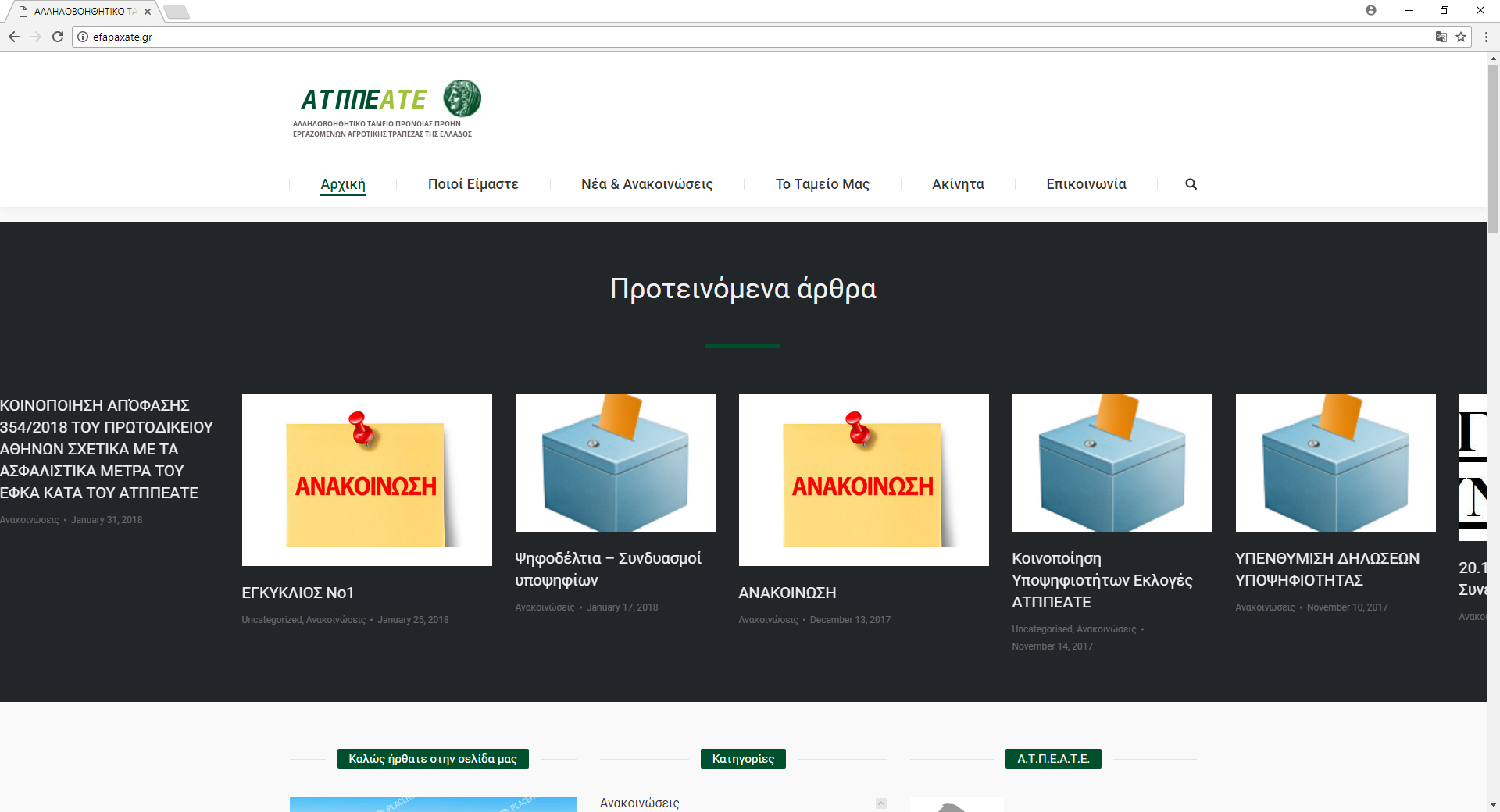 ΚΑΝΑΡΗ 24, ΑΘΗΝΑ, ΤΚ 106 74ΤΗΛ : 210 33 92 340/41/55  FAX: 210 33 92 364,e-mail: atppeate@gmail.comΑ.Φ.Μ:  999368095 – ΔΟΥ: Δ’ ΑΘΗΝΩΝΑΝΑΚΟΙΝΩΣΗ Συνάδελφοι/συναδέλφισσεςΣε συνέχεια της ανακοίνωσης μας, με Α.Π. 442/07-11-2018, αντιπροσωπεία των Δ.Σ. ΑΤΠΠΕΑΤΕ, ΣΕΤΑΠ & ΣΥΛΛΟΓΟ ΣΥΝΤΑΞΙΟΥΧΩΝ ΑΤΕ, θα γίνει δεκτή από αντιπροσωπεία Βουλευτών εκ μέρους του Προέδρου της Βουλής, την Δευτέρα 12/11/2018 στις 10:30 πμ.Είναι σημαντική και απαραίτητη η παρουσία όλων μας έξω από τη ΒΟΥΛΗ στις 10:00 πμ.                                                                 ΓΙΑ ΤΟ ΑΤΠΠΕΑΤΕΟ ΠΡΟΕΔΡΟΣ             Η ΑΝΤΙΠΡΟΕΔΡΟΣ                                           ΤΑ ΜΕΛΗΜ. ΣΑΚΑΡΟΣ           ΑΚΡ. ΓΙΑΝΝΟΠΟΥΛΟΥ       Χ.ΣΚΟΥΛΙΚΑΣ   ΦΡ. ΧΑΤΖΗΠΛΗ   ΕΥΘ. ΧΑΤΖΗΝΑΣΟΥΑ.Π. 448ΑΘΗΝΑ       9/11/2018